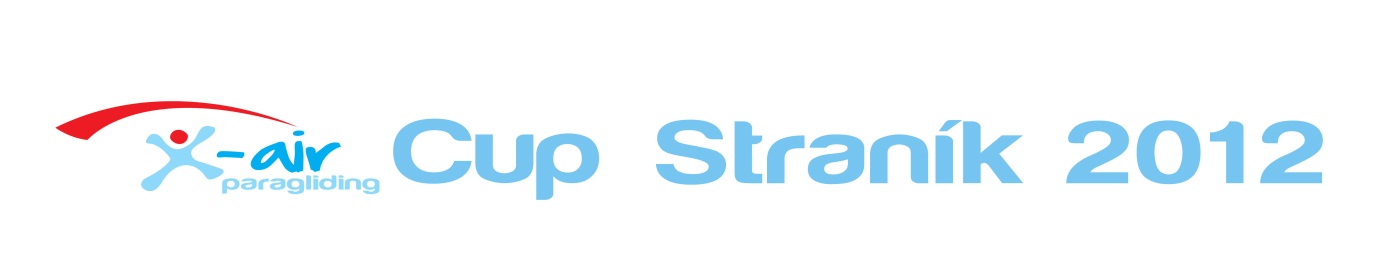 Kritéria hodnotenia a diskvalifikácieVÍŤAZ PRETEKU:Víťazom preteku sa stáva tím ktorý absolvuje trať v najkratšom čase. Jediným kritériom preteku je preto celkový čas tímu v cieli.   DISKVALIFIKÁCIA CELÉHO TÍMU:	Keďže sa jedná o tímový pretek, v prípade diskvalifikácie čo i jedného člena tímu je diskvalifikovaný celý tím. Bicykel 1, Odovzdanie štafety mimo územia koridoru – diskvalifikácia 2 ,Prebehnutie cieľovou čiarou svojho úseku bez povinnej výbavy (bicykel, helma) – diskvalifikácia 3, Úmyselné ohrozovanie iných pretekárov, alebo ich vytlačovanie s trate – diskvalifikácia 4, Výmena hociktorej časti povinného výstroja – diskvalifikácia Paragliding 1, Odovzdanie štafety mimo územia koridoru – diskvalifikácia 2, Neprebehnutie celým vytýčeným koridorom na odovzdanie štafety s kompletným predpísaným     výstrojom – diskvalifikácia 3, Križovanie, alebo skrátenie vytýčeného koridoru – diskvalifikácia 4, Prebehnutie cieľovou čiarou svojho úseku bez povinnej výbavy (Padák, postroj záložný padák,     helma ) – diskvalifikácia 5, Úmyselné ohrozovanie iných pretekárov, alebo ich vytlačovanie s trate ( aj počas letu ), zrážka vo     vzduchu s iným paraglidistom – diskvalifikácia toho kto zrážku spôsobil6, Výmena hociktorej časti povinného výstroja – diskvalifikáciaBeh1, Dobeh do cieľa mimo predchádzajúceho prebehnutia cieľového koridoru – diskvalifikácia 2, Skrátenie trate – diskvalifikácia 3, Úmyselné ohrozovanie iných pretekárov, alebo ich vytlačovanie s trate – diskvalifikácia 